Unit 8 Lesson 4: Square Roots on the Number line1 Notice and Wonder: Diagonals (Warm up)Student Task StatementWhat do you notice? What do you wonder?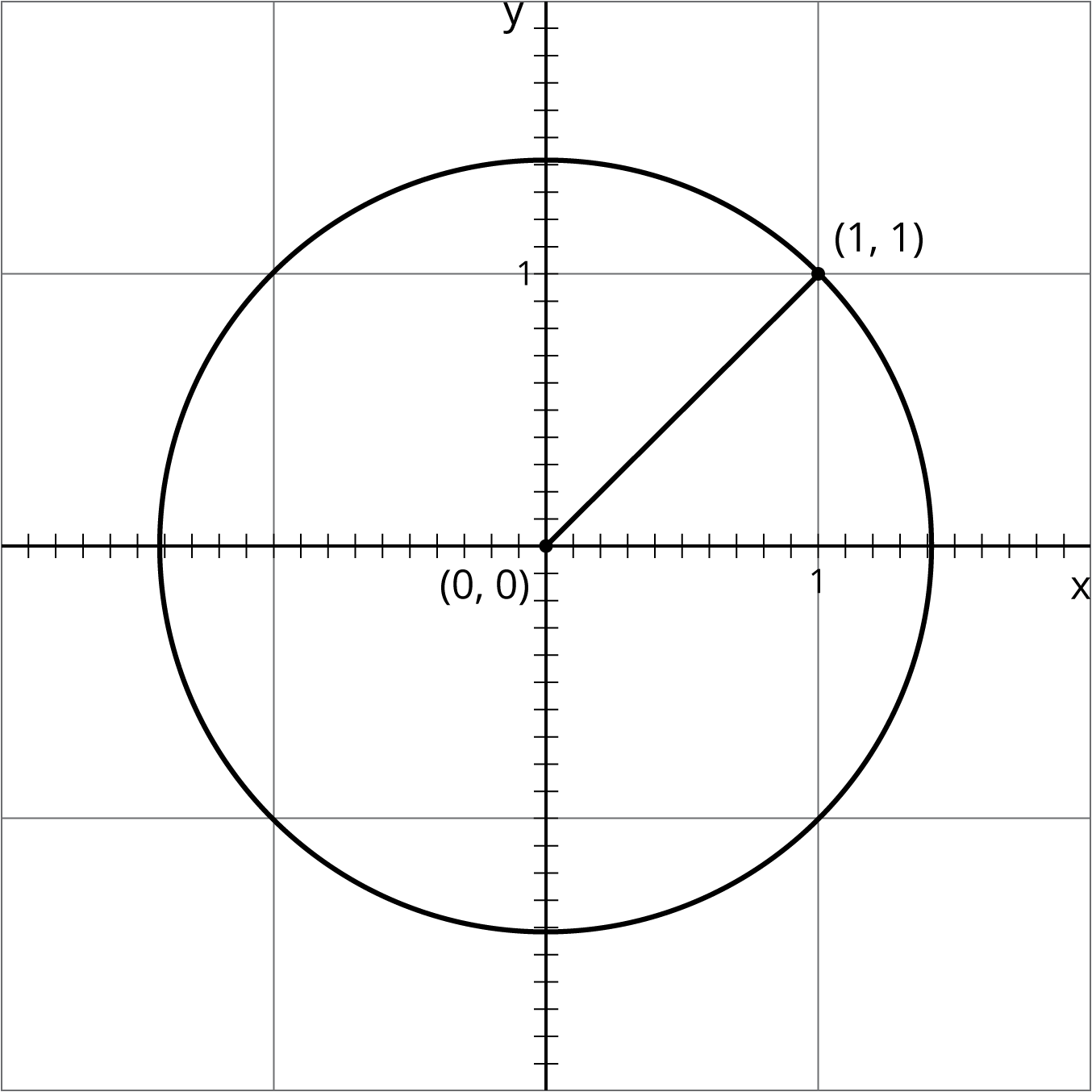 2 Squaring LinesStudent Task Statement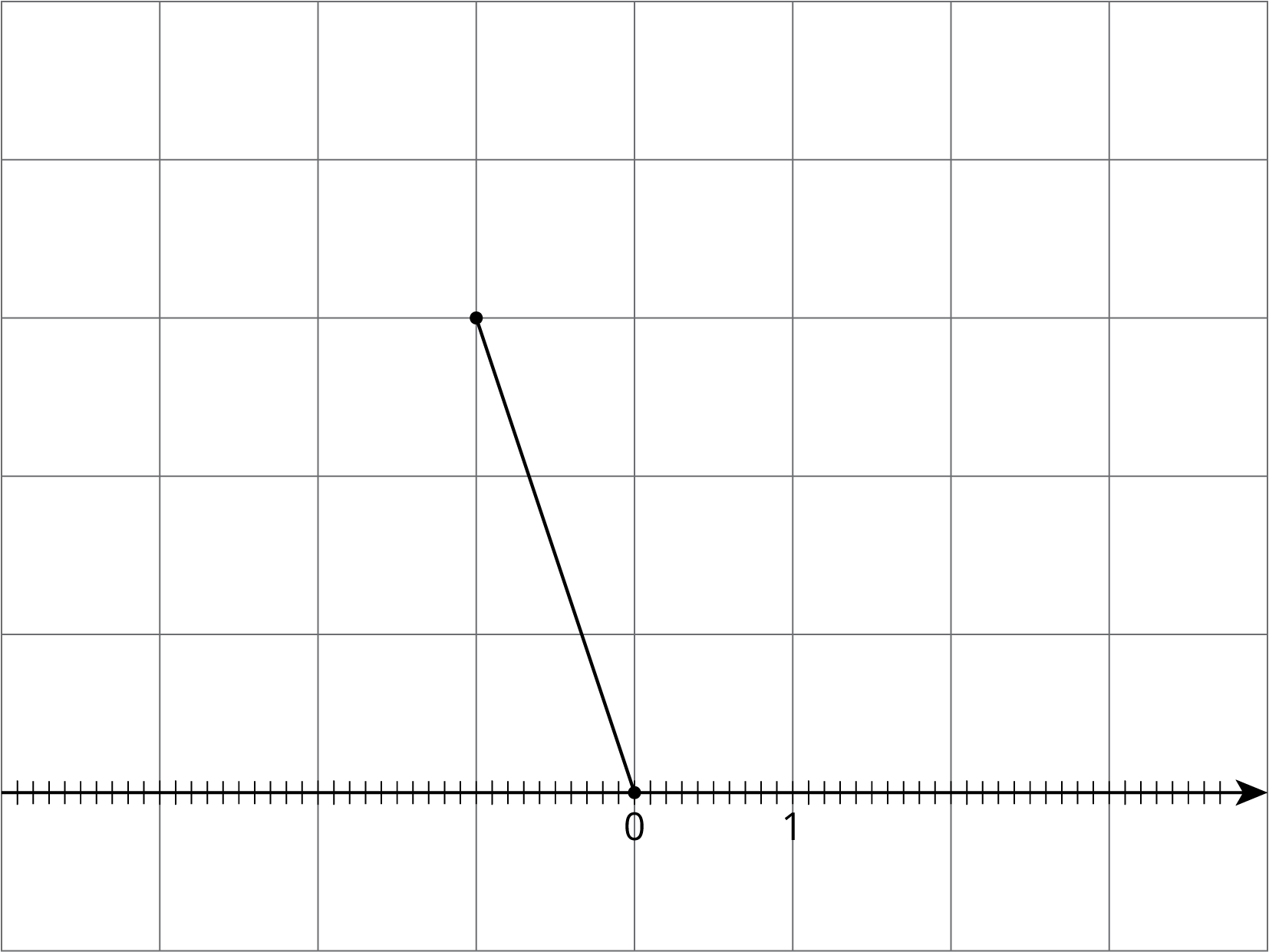 Estimate the length of the line segment to the nearest tenth of a unit (each grid square is 1 square unit).Find the exact length of the segment.3 Square Root of 3Student Task StatementDiego said that he thinks that .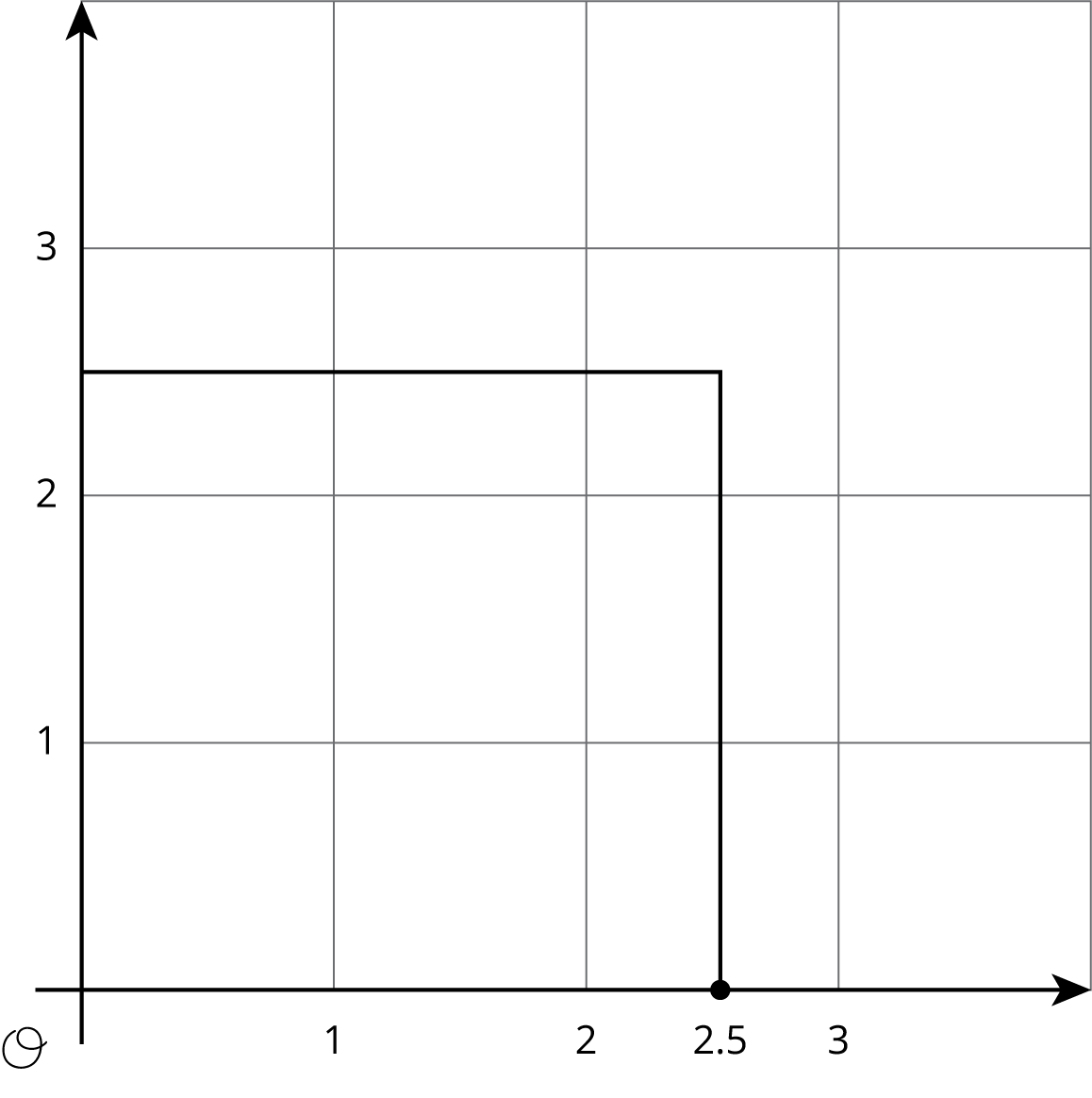 Use the square to explain why 2.5 is not a very good approximation for . Find a point on the number line that is closer to . Draw a new square on the axes and use it to explain how you know the point you plotted is a good approximation for .Use the fact that  is a solution to the equation  to find a decimal approximation of  whose square is between 2.9 and 3.1.4 Solutions on a Number LineStudent Task StatementThe numbers , , and  are positive, and , , and .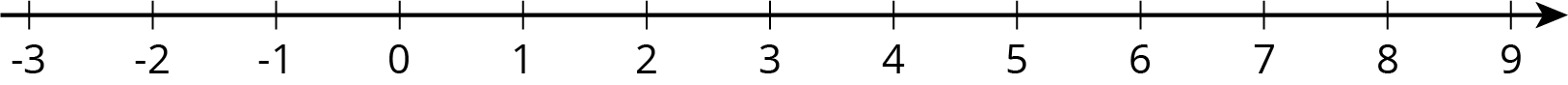 Plot , , and  on the number line. Be prepared to share your reasoning with the class.Plot  on the number line.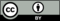 © CC BY Open Up Resources. Adaptations CC BY IM.